	UNIVERSITY OF ILLINOISUrbana-Champaign • Chicago • SpringfieldThe Board of Trustees352 Henry Administration Building, MC-350506 South Wright StreetUrbana, IL 61801		November 5, 2020NOTICE		On call of the Chair, a meeting of the University Healthcare System Committee of the Board of Trustees of the University of Illinois will be held on Wednesday, November 11, 2020, beginning at 12:30 p.m.  (A copy of the schedule/agenda is attached.)Per Governor Pritzker’s Executive Order 2020-59 and 5 ILCS 120/7(e), thiscommittee will meet via teleconference, available at:  http://www.uis.edu/technology/uislive.html.  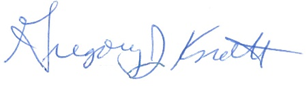 									Gregory J. Knott									Secretary, Board of Trusteesc.	Members of the Board of Trustees
	President Killeen
	Mr. McKeever
	University Officers
	Members of the Press Meeting of the University Healthcare System Committeeof the Board of Trustees of the University of IllinoisVirtual Meeting RoomThe University Healthcare System Committee Meeting will be webcast live at the following address:http://www.uis.edu/technology/uislive.htmlPlease be advised that the times for various parts of the meeting are estimates and that the order of business may be adjusted as the meeting progresses.Wednesday, November 11, 2020
12:30 p.m. 	Meeting of the Committee ConvenesRoll CallIdentification of Other Trustees and University Officers PresentOpening Remarks by the Chair of the CommitteeAction Item- Approval of Minutes of Meeting of September 9, 2020Opening Remarks by Vice Chancellor Barish 12:35 p.m.	 Review Recommended Board Items for November 12, 2020, Board MeetingAppoint Members to the Advisory Board, Division of Specialized Care for Children (DSCC) in Springfield, Chicago Approve Revisions to the University’s Liability Self-Insurance Plan Approve Revisions to Mission Statement on Graduate Medical Education, University of Illinois College of Medicine at Chicago and University of Illinois Hospital and Health Sciences System, Chicago Purchase Recommendations 12:50 p.m.	Presentation Overview of COVPN Research Agenda 1:10 p.m.	ReportsHospital and Clinics CEO Report, including quality data Graduate Medical Education Report 1:40 p.m.	Old Business	New Business	Next Meeting- January 20, 2021, 12:30 p.m., Location TBD 1:45 p.m.	Executive Session  1:50 p.m.	Meeting of the Committee Reconvenes  Action Item- Disclose Certain Minutes of Executive Sessions Pursuant to Open Meetings Act1:55 p.m.	Meeting of the Committee Adjourns When Business is Completed  	Written ReportCompliance ReportHospital Dashboard